NYHETSBREV MAJ/JUNI 2019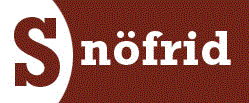 Styrelsen vill först av allt tacka alla som kom och hjälpte till på vårens städdag. Kul att se så många nya och gamla grannar. Vi hade tur med vädret men däremot inte tur med vår redskap som hade gjort sitt. Vi har nu köpt in lite nya redskap och en ny gräsklippare så till höstens städdag ska det gå lite smidigare.Vi i styrelsen missade lite att presentera oss och hoppas få ser er på stämman nu den 20 maj 19:00 där ni får tillfälle att få mer koll på föreningen och att lära känna oss i styrelsen.  Vi kommer att ha lite mingel efter mötet och bjuder då på dryck och tilltugg. Förråds inventeringen är nu klar och det finns nu möjlighet för dig som behöver mer utrymme att hyra ett extra förråd. När nya sophanteringssystemet är klart kommer vi även göra förråd av de gamla soprummen. I nuläget vet vi inte hur stora eller hur många förråd det kommer att bli.Ni kan göra en intresseanmälan till styrelsen: styrelse@snofrid.seNya sophanteringssystemet är nu på gångNu i veckan kommer den stensatta ytan framför trädgårdsförrådet vid 9:ans baksida att färdigställas. Nästa steg är att sätta dit själva sopkärlen, vilket görs inom de närmaste veckornaSå håll utkik efter information från oss i styrelsen när de gamla sopnedkasten stängs igen och de nya sopkärlen ska börja användas så det blir en smidig övergång
Påminnelse om köksfläktarVid byte eller installation av köksfläkt får ej fläkt med motor anslutas till ventilationssystemet. Godkända fläktar är av typen värdringskåpa med självsug eller cirkulation med kolfilter. Vid osäkerhet kontakta styrelsen. OBSERVERA att ingenting med motor får anslutas direkt till ventilationskanalen. Vid byte till kolfilter måste ventilationskanalens avslut förses med en ventil och den får EJ byggas in, luft måste kunna cirkulera fritt runt ventilen. Fel installerad köksfläkt leder till att matos och andra lukter sprider sig till andra lägenheterHa en härlig vår önskar styrelsen!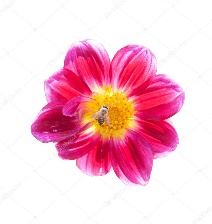 